Publicado en Sevilla  el 09/12/2019 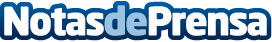 El fallo de los Premios Jean Baptiste Say reconoce la excelencia, la innovación y el liderazgo empresarial La Fundación Amancio Ortega por su compromiso en RSC, El Instituto de Empresa, el Instituto Tecnológico de Monterrey, La Escuela de Negocios y Dirección, las firmas empresariales Cosentino y Persan, el experto en liderazgo empresarial Emilio Duro, la  presidenta ejecutiva de Be-Up Pilar Jérico o el empresario italiano, experto en desarrollo empresarial y Fundador de la Roma Business School Antonio Ragusa entre los galardonados en la edición de los Premios Jean Baptiste Say que se entregaran en SevillaDatos de contacto:Premios Jean Baptiste Say Josu Gómez Barrutia620563161Nota de prensa publicada en: https://www.notasdeprensa.es/el-fallo-de-los-premios-jean-baptiste-say Categorias: Internacional Nacional Finanzas Emprendedores Eventos Recursos humanos Premios Innovación Tecnológica http://www.notasdeprensa.es